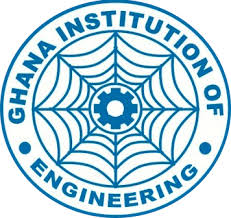   2023 ANNUAL CONFERENCE AND 53RD ANNUAL GENERAL MEETINGTAKORADI, GHANA, 27TH – 31ST MARCH, 2023Type of Presentation: Kindly insert your preference for Oral or Poster presentation here.Conference Subtheme: Kindly indicate conference subtheme category for the presentation here.Title (Title should be in 12 font size, Tımes New Roman, Bold, Sentence Case, and Centered)Author 1 first name and surname*1, Author 2 first name and surname2, etc. (indicate all authors) 1Author 1 Affiliation (Contact Address)2Author’s Affiliation (Contact Address)*Corresponding author’s email address(All the author affiliation information should be in 10 font size, Times New Roman, and Centerred. Use asterisk to indicate the corresponding author)AbstractAuthors should insert or type in their abstract under this heading. Typically, the abstract should be a summary of a work, project or paper to be presented at the conference including its significance, objective, main method(s), and key findings. To ensure consistency in the presentation of abstracts in the conference programme, each abstract should be typed in 11 font size, Times New Roman, single line spacing, justified and must not exceed 300 words. All abstracts must be submitted to journal@ghie.org.gh. Please ensure you spell/grammar check your abstract to correct any errors before submission. Abstracts must be received by the close of 28th January, 2023 and decsion on acceptance (or otherwise) of the abstracts shall be sent to all authors by 15th February, 2023.Keywords: Maximum of six (6) words should be listed here separated by commas in font size 11 and Title Case. Kindly avoid using abbreviations.